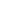 
Remove Image 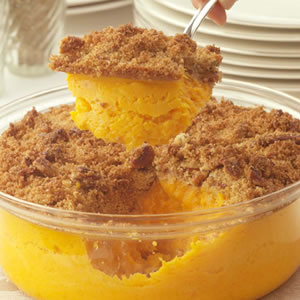 With a scrumptious, crunchy nut topping, this casserole can be a side dish or even a sweet ending to a holiday meal. We reworked this traditional Southern recipe for the Rx for Recipes column, reducing calories by 42 percent and saturated fat by 60 percent.

Make Ahead Tip: Prepare through Step 4 (after topping); cover and refrigerate for up to 2 days.

INGREDIENTSDIRECTIONSSweet Potato CasseroleSource: © EatingWell Magazine Active Time:  30 MinutesTotal Time:  1 Hour 15 Minutes10 servings, about 1/2 cup eachFor the Sweet Potato Casserole:2 1/2 pounds sweet potatoes (3 medium), peeled and cut into 2-inch chunks2 large eggs1 tablespoon canola oil1 tablespoon honey1/2 cup 1% milk2 teaspoons freshly grated orange zest1 teaspoon vanilla extract1/2 teaspoon salt, or to tasteFor the Topping:1/2 cup whole-wheat flour1/3 cup packed brown sugar4 teaspoons frozen orange juice concentrate1 tablespoon canola oil1 tablespoon butter, melted1/2 cup chopped pecans (1 3/4 ounces)FOR THE SWEET POTATO CASSEROLE:
Place sweet potatoes in a large saucepan; cover with lightly salted water and bring to a boil. Cover and cook over medium heat until tender, 10 to 15 minutes. Drain well and return to the pan. Mash with a potato masher. Measure out 3 cups. (Reserve any extra for another use).Preheat oven to 350 degrees F. Coat an 8-inch-square (or similar 2-quart) baking dish with cooking spray.Whisk eggs, oil and honey in a medium bowl. Add mashed sweet potato and mix well. Stir in milk, orange zest, vanilla and salt. Spread the mixture in the prepared baking dish.FOR THE TOPPING:
Mix flour, brown sugar, orange juice concentrate, oil and butter in a small bowl. Blend with a fork or your fingertips until crumbly. Stir in pecans. Sprinkle over the sweet potato mixture.Bake the casserole until heated through and the top is lightly browned, 35 to 45 minutes.